Отчет о состоянии коррупции и реализации антикоррупционной политики в Министерстве сельского хозяйства и продовольствия Республики Татарстан в 2016 году1) Состояние коррупции в органе* А) За 2016 год в Министерстве сельского хозяйства и продовольствия Республики Татарстан (далее - министерство) преступлений коррупционной направленности, таких как взяточничество, злоупотребление должностными полномочиями, должностной подлог, использование служебного положения, не выявлено.Б) Сотрудники министерства к уголовной и административной ответственности за нарушения антикоррупционного законодательства, а также законодательства о государственной гражданской службе не привлекались. В)  Общее количество должностей государственных гражданских служащих  в министерстве – 113, из них 72 включены в перечень должностей государственной службы, замещение которых связано с коррупционными рисками. Перечень должностей государственной гражданской службы Республики Татарстан в аппарате Министерства, при назначении на которые граждане и при замещении которых государственные гражданские служащие Республики Татарстан обязаны представлять сведения о своих доходах, об имуществе и обязательствах имущественного характера, а также сведения о доходах, об имуществе и обязательствах имущественного характера своих супруги (супруга) и несовершеннолетних детей, а также замещение которых связано с коррупционными рисками, был утвержден приказом Министерства от 13.09.2016 № 173/2-пр «Об утверждении Перечня должностей государственной гражданской службы Республики Татарстан в аппарате Министерства сельского хозяйства и продовольствия Республики Татарстан,  замещение которых связано с коррупционными рисками, при замещении которых государственные гражданские служащие обязаны представлять сведения о своих доходах, расходах, об имуществе и обязательствах имущественного характера, а также сведения о доходах, расходах, об имуществе и обязательствах имущественного характера своих супруги (супруга) и несовершеннолетних детей».В соответствии с планом основных мероприятий ведомственной антикоррупционной программы, оценка коррупционных рисков, возникающих при реализации государственными служащими функций осуществляется ежегодно.В отчетном году сообщений и представлений о нарушении законодательства «О государственной гражданской службе и противодействии коррупции», свидетельствующие о недостоверных и неполных сведениях о доходах, расходах, об имуществе и обязательствах имущественного характера служащих, своих супруги (супруга) и несовершеннолетних детей в Министерство не поступало. Оснований для проверки сведений в 2016 году не имелось.Вместе с тем в отчетном году, в рамках контроля за соблюдением государственными служащими требований к служебному поведению, проведены проверочные мероприятия по 9 уведомлениям государственных служащих о возможности возникновении личной заинтересованности при исполнении должностных обязанностей, которая может привести к конфликту интересов  (далее - уведомление). Результаты проверок  рассмотрены на заседании комиссии Министерства сельского хозяйства и продовольствия Республики Татарстан по соблюдению требований к служебному поведению государственных служащих и урегулированию конфликта интересов (далее - комиссия). По всем 9 уведомлениям комиссия признала конфликта интересов урегулированным. Дополнительно комиссией рекомендовано проведение в 2017 году плановых контрольных мероприятий в отношении лиц представивших уведомления.Г) С 15 августа по 20 сентября 2016 года сотрудниками Министерства проведен  опрос общественного мнения о состоянии коррупции в сфере  агропромышленного комплекса. В опросе приняли участие 932 чел. из числа работников АПК РТ (643 чел. в 2015 году). Респонденты сообщают, что не сталкивались с коррупционными проявлениями при обращении в министерство или Управления сельского хозяйства и продовольствия Минсельхозпрода РТ в муниципальных районах Республики Татарстан (далее - Управления). Из общего числа респондентов обращавшихся в Минсельхозпрод РТ, удовлетворены полученным результатом  87,2 % и неудовлетворенны полученным результатом  12,8 %. В основном из-за длительности процедур при достижении результата.Причины по которым респонденты не удовлетворенны полученными результатами обращения в Министерство сельского хозяйства и продовольствия  РТПолученные при опросе результаты используются для совершенствования работы с участниками сельхозпроизводства, в том числе упрощения процедур при выделении государственной поддержки АПК и при разработке Министерством нормативных правовых актов. Ведется разъяснительная работа с получателями субсидий. На вопрос: «Сталкивались ли Вы с коррупционными проявлениями при обращении в Управления сельского хозяйства и продовольствия  в муниципальных районах Республики Татарстан, подведомственные учреждениях Министерства?» респонденты в основном ответили отрицательно.По результатам опроса можно видеть, что имеется рост активности респондентов (количество воздержавшихся от ответа в 2016 году уменьшилось в 2,3 раза по отношению к предыдущему году).  В многом это можно объяснить результативностью антикоррупционной политики проводимой в Республике Татарстан.Д)  В соответствии с Положением, утвержденным Постановлением Кабинета Министров РТ от 6 июля 2005 г. N 316  "Вопросы Министерства сельского хозяйства и продовольствия Республики Татарстан", Министерство является исполнительным органом государственной власти Республики Татарстан, реализующим государственную политику и осуществляющим управление агропромышленным комплексом и продовольственным обеспечением. В 2016 году в составе Министерства функционировали следующие подразделения с высокими коррупционными рисками, связанными с подготовкой и принятием решений о распределении бюджетных ассигнований, выделением грантов, распределением ограниченного ресурса, осуществлением государственных закупок, управлением государственным имуществом. и осуществлением контроля за целевым использованием бюджетных средств:- отдел развития отраслей земледелия;- отдел развития отраслей животноводства;- отдел развития продовольственного рынка;- отдел финансирования;- сектор по техническому перевооружению;- отдел ведомственного аудита бюджетных средств.Вопросы идентификации получателя бюджетных средств, подтверждения его права на получение средств и определение объема государственной поддержки будут актуальны и ближайшем будущем. Также  проблемой является зарегулированность процедур связанных формированием пакета документов для получения средств государственной поддержки. В помощь сельхозтоваропроизводителям Министерство проводит политику открытости и прозрачности своей деятельности.  Так на официальном сайте в информационно-телекоммуникационной сети Интернет размещены в доступном формате нормативные правовые акты, образцы документов и порядок действий при получении государственной поддержки сельхозтоваропроизводителям по всем направлениям.По всем подразделениям наблюдается перегруженность сотрудников из-за ряда проведенных сокращений штатов в условиях необходимости обеспечить целевое освоение значительного количества бюджетного финансирования в установленные сроки.2) Меры по противодействию коррупции, реализованные в органе: А)   Антикоррупционная программа Министерства сельского хозяйства и продовольствия Республики Татарстан на 2015- 2020 годы». (далее -  Антикоррупционная программа) утверждена приказом Минсельхозпрода РТ  от 26.11.2014 №224/2-пр.Также в 2016 году министерством реализовывались антикоррупционные мероприятия, предусмотренные государственной программой «Реализация антикоррупционной политики Республики Татарстан на 2015 – 2020 годы», утвержденной постановлением Кабинета Министров Республики Татарстан от 19.07.2014 № 512,  решениями Комиссии по координации работы по противодействию коррупции в Республике Татарстан. Основным органами, реализующими антикоррупционную политику министерства являются Комиссия при заместителе Премьер-министра  Республики  Татарстан – министре  сельского  хозяйства и продовольствия Республики Татарстан  по противодействию коррупции  (далее -  антикоррупционная комиссия) и комиссия по соблюдению требований к служебному поведению государственных гражданских служащих и урегулированию конфликта интересов  (далее -  комиссия по соблюдению требований к служебному поведению).  Число представителей общественности составляет не менее одной трети состава антикоррупционной комиссии. Также в  состав комиссии по соблюдению требований к служебному поведению включены 3 представителя общественности.В отчетном году продолжена практика проведения расширенных заседаний антикоррупционной комиссии  с привлечением сотрудников министерства и представителей общественности. Так на расширенном заседании Комиссии от 24.03.2016  с приглашением сотрудников министерства рассмотрены следующие вопросы:– о результатах мониторинга отчетных данных по валовому производству молока и поголовью КРС, и итогов проверок целевого использования бюджетных средств, в том числе выделенных на предоставление субсидий.– обзор, подготовленный по итогам работы, проведенной в 2015 году правоохранительными органами Республики Татарстан по надзору за соблюдением законодательства, регулирующего вопросы, связанные с противодействием коррупции  (по письму Руководителя АПРТ А.А. Сафарова вх.2023 от 27.02.2016).– о рассмотрении  Представления Прокуратуры Сармановского района РТ от 02.02.2016 года   № 2-07-02/2016  об устранении нарушений закона при реализации государственных программ в сфере сельского хозяйства.По результатам рассмотрения антикоррупционная комиссия рекомендовала привлечь к дисциплинарной ответственности 9 государственных служащих допустивших ненадлежащее исполнение должностных обязанностей.Также на расширенном заседании Комиссии 22.04.2016 рассмотрены следующие вопросы:– о результатах  проверок целевого использования бюджетных средств;– о плане работы комиссии при Заместителе Премьер-министра - министре сельского хозяйства и продовольствия Республики Татарстан  по противодействию коррупции на 2016 год.– о реализации в Министерстве Республики Татарстан требований о предоставлении лицами, замещающими должности государственной гражданской службы Республики Татарстан, сведений о доходах, об имуществе и обязательствах имущественного характера– о реализации антикоррупционных мер, предусмотренных Национальным  планом противодействия коррупции   (по письму Руководителя АПРТ А.А.Сафарова вх.4736 от 28.04.2016);– о передаче ценных бумаг в целях предотвращения конфликта интересов (по письму Руководителя АПРТ А.А. Сафарова вх.5382 от 16.05.2016).На расширенном заседании Комиссии от 03.10.2016 рассмотрены вопросы:о повышении эффективности  и обеспечении открытости (прозрачности)   деятельности Министерства, Управлений сельского хозяйства и продовольствия Минсельхозпрода РТ в муниципальных районах Республики Татарстан (далее - Управления); о результатах  проверок целевого использования бюджетных средств;о рассмотрении информационно-аналитических материалов «Изучение мнения населения Республики Татарстан о коррупции», подготовленного Комитетом РТ по социально-экономическому мониторингу по результатам социологического исследования 2016 года   (по письму Руководителя АПРТ А.А. Сафарова от 27.06.2016 № 02-6770);о результатах отраслевого опроса общественного мнения о коррупции в агропромышленном комплексе Республики Татарстан,  проведенного в муниципаль-ных районах Республики Татарстан /приказ Минсельхозпрода РТ от 31.08.2016 № 165/2-пр/.Также на расширенном заседании Комиссии 20.12.2016 рассмотрены следующие вопросы:о повышении ответственности в случае возникновения конфликта интересов у государственного  служащего Министерства;о результатах  проверок целевого использования бюджетных средств;о рассмотрении представления Управления федерального казначейства по Республике Татарстан от29.09.2016 № 11-68-03/3926 по факту нарушения ст.162 БК РФ;об исполнении мероприятий предусмотренных Антикоррупционной программой Министерства сельского хозяйства и продовольствия Республики Татарстан на 2015- 2020 годы.По результатам рассмотрения антикоррупционная комиссия рекомендовала привлечь к дисциплинарной ответственности 2 государственных служащих, допустивших ненадлежащее исполнение должностных обязанностей.  Сотрудникам в Министерства сельского хозяйства и продовольствия Республики Татарстан принять меры по недопущению конфликтов интересов на государственной службе в Министерстве сельского хозяйства и продовольствия Республики Татарстан.В структуре министерства создан отдел аудита и антикоррупционной работы, которым  проводятся ведомственные мероприятия финансового контроля и по профилактике правонарушений в потенциально коррупционных разделах деятельности и направлений выделения бюджетных средств.Пунктом 1.12.  Антикоррупционной программы предусмотрено осуществление проверок целевого использования бюджетных средств, в том числе выделенных в ходе  реализации приоритетных национальных проектов и республиканских государственных программ.  Результаты проверок заслушиваются на заседаниях Антикоррупционной  комиссии ежеквартально.Для эффективного противодействия коррупции Министерством контролируется распределение и расходование бюджетных средств, широко освещается деятельность по государственной поддержке сельхозтоваропроизводителей. В 2016 году специалистами отдела аудита совместно с профильными отделами министерства проведены контрольные мероприятия в 33 муниципальных районах с целью проверки эффективности  мер государственной поддержки сельхозтоваропроизводителей, проверено более 400 получателей бюджетных средств.По результатам проверок была направлена 21 претензия о возврате бюджетных средств в силу нарушения ими условий, оговоренных в соглашениях, в том числе к молодым специалистам (2) и фермерам (19).  Передано, а также подготовлено к передаче в суд 18 дел. Добровольно вернули полученные бюджетные средства 3 получателя субсидий.В режиме предварительного контроля за органами местного самоуправления в лице исполнительных комитетов муниципальных районов Республики Татарстан по выполнению мероприятий по улучшению жилищных условий граждан, проживающих в сельской местности, в том числе молодых семей и молодых специалистов на селе, в рамках реализации Федеральной целевой программы в 2016 году проведена проверка соответствия 496 кандидатов на получения субсидий.Продолжается работа по  обеспечению контроля за целевым и эффективным использованием бюджетных средств в виде грантов на развитие семейных животноводческих ферм, на развитие крестьянского (фермерского) хозяйства, строительство (реконструкции)  семейных  ферм.  Функции государственного контроля Министерством сельского хозяйства и продовольствия Республики Татарстан в 2016 году не осуществлялись.В соответствии со статьей 30 Федерального закона от 05.04.2013 № 44-ФЗ «О контрактной системе в сфере закупок товаров, работ, услуг для обеспечения государственных и муниципальных нужд» министерством запланировано осуществление закупок товаров, работ, услуг у субъектов малого предпринимательства в размере не менее чем 15 % процентов совокупного годового объема закупок на 2016 год.В целях активации и усиления общественного контроля в сфере закупок товаров, работ, услуг, Министерством в открытом доступе предоставляется информация по торгам, а также планы-графики закупок, путем размещения на официальном сайте по закупкам www.zakupki.gov.ru. Б)  С учетом изменений федерального законодательства, на основе обобщения практики применения действующих антикоррупционных норм и в ходе  реализации антикоррупционных мероприятий издано 6 нормативных правовых акта:от 13.05.2016 № 102/2-пр «О внесении изменений в Антикоррупционную   программу Министерства сельского хозяйства и продовольствия Республики Татарстан на 2015 – 2020 годы»;от 19.02.2016 № 18/2-пр «О порядке сообщения государственными гражданскими служащими Республики Татарстан в Министерстве сельского хозяйства и продовольствия Республики Татарстан о возникновении личной заинтересованности при исполнении должностных обязанностей, которая приводит или может привести к конфликту интересов»;от 24.03.2016 № 49/2-пр «О Комиссии Министерства сельского хозяйства и продовольствия Республики Татарстан по соблюдению требований к служебному поведению государственных гражданских служащих и урегулированию конфликта интересов»;от 15.02.2016 №14/2-пр  «Об утверждении Положения о порядке принятия государственными гражданскими служащими Республики Татарстан в Министерстве сельского хозяйства и продовольствия Республики Татарстан наград, почетных и специальных званий иностранных государств, международных организаций, политических партий, других общественных объединений и религиозных объединений»;от 17.06.2016 № 122/2-пр «О внесении изменений в Перечень должностей государственной гражданской службы, замещение которых связано с коррупционными рисками»;от 13.09.2016 № 173/2-пр «Об утверждении Перечня должностей государственной гражданской службы Республики Татарстан в аппарате Министерства сельского хозяйства и продовольствия Республики Татарстан,  замещение которых связано с коррупционными рисками, при замещении которых государственные гражданские служащие обязаны представлять сведения о своих доходах, расходах, об имуществе и обязательствах имущественного характера, а также сведения о доходах, расходах, об имуществе и обязательствах имущественного характера своих супруги (супруга) и несовершеннолетних детей».В) Ведомственная Антикоррупционная программа утверждена приказом Минсельхозпрода РТ от 26.11.2014 №224/2-пр «Об утверждении Антикоррупционной программы Министерства сельского хозяйства и продовольствия Республики Татарстан на 2015- 2020 годы».При разработке ведомственной антикоррупционной программы учтены цели и задачи Государственной программы «Реализация антикоррупционной политики Республики Татарстан на 2015-2020 годы» и внесении изменений используются информационно-аналитические материалы «Изучение мнений населения и предпринимателей Республики Татарстан о коррупции» и другие материалы, подготовленные Комитетом по социально-экономическому мониторингу Республики Татарстан.В связи с изменениями в антикоррупционном законодательстве (Указ Президента Российской Федерации от 1 апреля 2016 года  N 147  «О Национальном плане противодействия коррупции на 2016 - 2017 годы») издан приказ Минсельхозпрода РТ от 13.05.2016 № 102/2-пр «О внесении изменений в Антикоррупционную   программу Министерства сельского хозяйства и продовольствия Республики Татарстан на 2015 – 2020 годы».С учетом информационно-аналитических материалов  в раздел V. «Основные мероприятия Программы» включены следующие мероприятия:обеспечение утверждения и последующего исполнения годового плана работы комиссии при Заместитель Премьер-министра - министре сельского хозяйства и продовольствия Республики Татарстан  по противодействию коррупции;проведение мониторинга информации о коррупционных проявлениях в деятельности должностных лиц министерства,  размещенной в СМИ и содержащейся в поступающих обращениях граждан и юридических лиц, с ежеквартальным обобщением и рассмотрением его результатов на заседании Комиссии;обеспечение соблюдения требований законодательства в сфере государственной гражданской службы с целью устранения коррупционных рисков, возникающих при поступлении граждан на должность государственной  службы;осуществление контроля за применением предусмотренных законодательством мер юридической ответственности в каждом случае несоблюдения запретов, ограничений                          и требований, установленных                      в целях противодействия коррупции;обеспечение выполнения требований законодательства о предотвращении и урегулировании конфликта интересов на государственной гражданской службе.Цели и задачи, поставленные Антикоррупционной программой в 2016 году достигнуты.Отчеты о результатах исполнения Программы рассматриваются антикоррупционной комиссией,  ежеквартально размещаются на сайте Министерства и предоставляются в Министерство юстиции Республики Татарстан.Г) Антикоррупционная экспертиза нормативных правовых актов и их проектов осуществляется  в соответствии с методикой, утвержденной постановлением Правительства РФ от 26 февраля 2010 года № 96 "Об антикоррупционной экспертизе нормативных правовых актов и проектов нормативных правовых актов". Приказом Минсельхозпрода РТ от 23.03.2015 № 47/2-пр утвержден порядок проведения экспертизы. Ответственным лицом за проведение антикоррупционной экспертизы, назначена ведущий советник юридического отдела Гарифзянова Л.И.В 2016 году  доля законодательных и иных нормативных правовых актов, подвергнутых антикоррупционной экспертизе на стадии разработки их проектов составляет 100%.  Проведена антикоррупционная экспертиза в отношении  35 проектов нормативных правовых актов, в том числе 6 проектов постановлений Кабмина РТ, 29 ведомственных приказов.  Коррупциогеннные факторы не выявлены.Подраздел «Независимая антикоррупционная экспертиза» раздела «Противодействие коррупции» официального сайта Министерства Официального портала Правительства Республики Татарстан в информационно-телекоммуникационной сети «Интернет» наполняется информацией в соответствии с Федеральным Законом от 17 июля 2009 года № 172-ФЗ «Об антикоррупционной экспертизе нормативных правовых актов и проектов нормативных правовых актов», постановлением Кабинета Министров Республики Татарстан от 24.12.2009 № 883 «Об утверждении Порядка проведения антикоррупционной экспертизы отдельных нормативных правовых актов и проектов нормативных правовых актов и о внесении изменений в отдельные постановления Кабинета Министров Республики Татарстан» и Порядком работы с электронным сервисом «Независимая антикоррупционная экспертиза». Порядок проведения независимой антикоррупционной экспертизы нормативных правовых актов (проектов нормативных правовых актов) Министерства сельского хозяйства и продовольствия РТ утверждён приказом от 13.08.2012 № 137/2-пр «О независимой антикоррупционной экспертизе». Проекты нормативных правовых актов, разрабатываемых Министерством, размещаются с указанием контактных данных разработчика (ФИО ответственного лица, должность, телефоны, адреса электронной почты, дополнительная информация), а также дата начала и окончания приема заключений по результатам независимой антикоррупционной экспертизы. На сайте было размещено 33 проекта нормативных правовых актов. Заключения независимых экспертов на данные нормативные правовые акты в министерство не поступали.Д) Во исполнение с пункта 4.5. Антикоррупционной программы, проводится разъяснительная работа, направленная на  формирование у служащих отрицательного отношения к коррупции.   Соблюдается принцип стабильности кадров, осуществляющих антикоррупционные функции.Ответственные лица приняли участие в  семинаре по вопросам представления сведений о доходах, расходах, об имуществе и обязательствах имущественного характера служащих, организованном Аппаратом Президента Республики Татарстан 17 февраля 2016 года.11 марта 2016 года в конференц-зале Минсельхозпрода РТ проведен  семинар для сотрудников министерства и кадровых работников территориальных управлений по вопросу представления сведений о доходах, расходах, об имуществе и обязательствах имущественного характера, предоставляемых государственными гражданскими служащими Республики Татарстан в Министерстве, а также сведения о доходах, расходах, об имуществе и обязательствах имущественного характера своих супруга (супруги) и несовершеннолетних детей.В целях реализации комплекса организационных, разъяснительных и иных мер по соблюдению служащими ограничений и запретов, а также по исполнению ими обязанностей, установленных  в целях противодействия коррупции в обязательном порядке проводится работа с гражданами, поступающими на государственную службу, по ознакомлению с требованиями действующего законодательства о государственной службе и противодействию коррупции.Работа по оказанию государственным гражданским служащим Республики Татарстан в Министерстве консультативной помощи осуществляется путем проведения индивидуальных бесед по вопросам, связанным с применением на практике общих принципов и требований к служебному поведению, а также о необходимости уведомления руководства Министерства о ставших им известными фактах коррупционных правонарушений.С целью повышения уровня правосознания и популяризации антикоррупционных стандартов поведения до всех сотрудников доведен Кодекс этики и служебного поведения государственных гражданских служащих Республики Татарстан утвержденный Указом Президента Республики Татарстан от 23 марта 2011 года	№ УП-142.В  служебные контракты государственных гражданских служащих министества включены положения об ответственности за нарушение Кодекса этики и служебного поведения государственных гражданских служащих Республики Татарстан и других нормативно-правовых актов антикоррупционного характера.Одним из мероприятий для формирования у служащих отрицательного отношения к коррупции является проведение расширенных заседаний Антикоррупционной комиссии, на которые приглашаются в зависимости от тематики  сотрудники аппарата Министерства, работники предприятий АПК и другие лица (1, 2 кв. и 4 кв. 2016 года).  В составе Антикоррупционной комиссии и комиссии по соблюдению требований к служебному поведению государственных гражданских служащих и урегулированию конфликта интересов на постоянной основе работают представители Общественного совета Министерства и высших учебных заведений. Систематически, с привлечением руководителей низового звена, проводится оценка коррупционных рисков, возникающих при реализации государственными служащими функций, и внесение уточнений в перечни должностей государственной службы, замещение которых связано с коррупционными рисками.До всех служащих министерства доведен  приказ Минсельхозпрода РТ от 27.02.2014 № 39/2-пр «О  порядке сообщения государственными служащими Министерства сельского хозяйства и продовольствия РТ о получении подарка в связи с их должностным положением или исполнением ими служебных (должностных) обязанностей, сдачи и оценки подарка, реализации (выкупа) и зачисления средств, вырученных от его реализации».С начала года проведено 197 консультаций и профилактических бесед с государственными  гражданскими служащими о соблюдении ими ограничений и запретов, требований о предотвращении или урегулировании конфликтов интересов в соответствии с законодательством о государственной гражданской службе, а также требований, установленных Федеральным законом «О противодействии коррупции». В учебные планы отраслевых курсов повышения квалификации включаются вопросы антикоррупционной политики в объеме не менее 4 часов. К преподаванию привлекаются должностные лица министерства, ответственные за работу по профилактике коррупционных и иных правонарушений.  Так в ноябре 2016 года прошли обучение 73 работника кадровых служб сельхозорганизаций республики.Государственные служащие в Министерстве безотлагательно  информируются об изменениях в законодательстве в части соблюдения ограничений, запретов и исполнению обязанностей, установленных в целях противодействия коррупции, в том числе ограничений, касающихся дарения и получения подарков. Информация антикоррупционного характера доводится до сотрудников  в системе электронного документооборота, на заседаниях Комиссии, а также размещается в разделе «Противодействие коррупции» официального сайта Министерства.Мероприятия выполняемые в соответствии с Антикоррупционной программой, позволили сохранить положительную оценку населения к деятельности Минсельхозпрода РТ. Так, по результатам социологического исследования «Изучение мнения населения о коррупции», проведенного Комитетом Республики Татарстан по социально-экономическому мониторингу среди населения республики в 2016 году  только 2 процента населения муниципальных районов выразило мнение о коррумпированности работников управлений сельского хозяйства. В министерстве функционирует «телефон доверия» и интернет-сайт, позволяющие гражданам сообщать об известных им фактах коррупции, причинах и условиях, способствующих их совершению.Поступающие в Минсельхозпрод РТ предложения, заявления и жалобы граждан находятся на особом контроле, регистрируются в отдельной базе делопроизводства. За истекший период 2016 года обращений граждан о фактах коррупции со стороны государственных гражданских служащих Министерства не поступало.«Телефон доверия» работает в круглосуточном режиме с записью сообщений на автоответчик. В 2016 году сообщений на “телефон доверия” не поступало.На электронную почту сообщений содержащих признаков коррупционнии госслужащих не проступало.Е) Пресс-секретарь Минсельхозпрода РТ осуществляет тесное взаимодействие со СМИ, в том числе по освещению мер по противодействию коррупции. На официальном сайте Министерства в разделе «Пресс-служба» размещается информация о проводимых мероприятиях, пресс-релизы, материалы СМИ, фото- и видеорепортажи, а также контактные данные пресс-секретаря.На официальном сайте в ленте новостей и других разделах сайта размещается информация о проводимых мероприятиях и деятельности Минсельхозпрода РТ, в том числе по противодействию коррупции.Статья Заместителя Премьер-министра РТ- министр сельского хозяйства и продовольствия РТ М.Г.Ахметова по антикоррупционной тематике опубликована в республиканском печатном издании.9.11.2016 М.Г.Ахметов принял участие в работе Всероссийской научно-практической конференция по актуальным вопросам противодействия коррупции. Организаторами конференции выступили: Республика Татарстан при поддержке Управления Президента РФ по вопросам противодействия коррупции и Институт законодательства и сравнительного правоведения при Правительстве РФ. 9.12.2016 в конференц-зале технопарка в сфере высоких технологий «ИТ-парк» М.Г.Ахметов принял участие в работе  III заседания дискуссионного круглого стола, приуроченного к Международному дню борьбы с коррупцией, с участием Премьер-министра Республики Татарстан И.Ш. Халикова. Мероприятие проведено в  соответствии с Перечнем поручений Президента Республики Татарстан Р.Н. Минниханова (ПР-326 от 13.10.2016).Постоянное сотрудничество осуществляется с  республиканской общественно-политической газете «Земля землица», в которой регулярно публикуются антикоррупционные материалы.С целью антикоррупционного просвещения граждан по вопросам, отнесенным к сфере деятельности министерства на официальном сайте http://agro.tatarstan.ru/ развернут раздел «Противодействие коррупции», организована работа Интернет-приемной, «телефона доверия», почтового ящика.Поступающие в министерство предложения, заявления и жалобы граждан находятся на особом контроле, регистрируются в отдельной базе делопроизводства.Ежегодные отчеты о состоянии коррупции и реализации мер антикоррупционной политики в Республике Татарстан и в Министерстве своевременно размещаются на официальном сайте www.agro.tatarstan.ru в разделе «Противодействие коррупции» в подразделе «Отчет о состоянии коррупции и реализации мер антикоррупционной политики в Республике Татарстан». Ж) Финансовая поддержка общественной деятельности по противодействию коррупции министерством не осуществляется.Общественный совет при Министерстве сельского хозяйства и продовольствия Республики Татарстан (далее - Общественный совет) создан в 2010 году. Руководством министерства оказывается полное содействие в работе Общественного совета. С 2015 года председатель Общественного совета А.А.Шарапов  введен в состав Коллегии Министерства сельского хозяйства и продовольствия Республики Татарстан.Представители Общественного совета участвуют в работе совещаний и заседаний коллегии, проводят общественную экспертизу проектов наиболее значимых нормативных правовых актов. Также представители участвуют в заседаниях, совещаниях, «круглых столах», посвященных вопросам противодействия коррупции, а также вопросам, отраслевой компетенции, которые проводятся по  инициативе министерства.На постоянной основе представители Общественного совета работают в составе антикоррупционной комиссии, комиссии по соблюдению требований к служебному поведению и конкурсной комиссии Министерства сельского хозяйства и продовольствия Республики Татарстан. Вместе с тем Минсельхозпрод РТ взаимодействует с рядом общественных организаций. В их числе Ассоциация фермеров и крестьянских подворий Татарстана, ФСО «Уныш» и другие.3) Работа кадровой службы (ответственных за профилактику коррупционных и иных правонарушений) и комиссии по соблюдению требований к служебному поведению служащих и урегулированию конфликта интересов: А) В отчетном  году информация, являющаяся основанием для осуществления проверки достоверности и полноты сведений о доходах, об имуществе и обязательствах имущественного характера  из правоохранительных органов, от постоянно действующих руководящих органов политических партий и зарегистрированных в соответствии с законом иных общероссийских, межрегиональных и региональных общественных объединений, не являющихся политическими партиями,  от Общественной палаты Республики Татарстан не  поступала.Б) В 2016 году сведения  о доходах представили все государственные гражданские служащие, включенные в перечень должностей  государственной гражданской службы Республики Татарстан, при замещении которых государственные гражданские служащие обязаны представлять сведения о своих доходах, расходах, об имуществе и обязательствах имущественного характера и о доходах, расходах, об имуществе и обязательствах имущественного характера своих супруги (супруга) и несовершеннолетних детей.  Во втором квартале 2016 года по всем представленным справкам была проведена проверка правильности их заполнения. В целях проверки достоверности и полноты сведений, представляемых гражданами, претендующими на замещение должностей государственной службы, и государственными служащими, и соблюдения государственными служащими требований к служебному поведению, обеспечен персонифицированный доступ к электронным данным Федеральной налоговой службы России, содержащимся в ЕГРЮЛ и ЕГРИП. В отделе кадров установлено  автоматизированное рабочее место с соответствующим программным обеспечением.Функционирует  Единая информационная система кадрового состава государственной гражданской службы РТ и муниципальной службы РТ. В базу данных внесены сведения о доходах, расходах, об имуществе и обязательствах имущественного характера, предоставляемых государственными гражданскими служащими Республики Татарстан в Министерстве, а также сведения о доходах, расходах, об имуществе и обязательствах имущественного характера своих супруга (супруги) и несовершеннолетних детей.В период декларационной кампании отделом кадров постоянно проводились индивидуальные консультации  по вопросу заполнения справок о доходах, инструктивные совещания с обсуждением вопросов своевременного и правильного предоставления, на конкретных примерах  рассматривались типичные ошибки при их заполнении.Сведения о доходах, расходах, об имуществе и обязательствах имущественного характера государственных служащих и членов их семей размещены на официальном сайте Министерства в разделе «Противодействие коррупции».Кроме того, была проведена работа по проверке наличия неснятой или непогашенной судимости сотрудников министерства. Случаев привлечения государственных служащих министерства к уголовной ответственности, либо судимости за должностные, экономические, коррупционные преступления не выявлено.Итоги декларационной компании по предоставлению сведений о доходах, расходах, об имуществе и обязательствах имущественного характера государственных служащих и членов их семей рассмотрены  в втором квартале 2016 года на очередном заседании комиссии по соблюдению требований к служебному поведению. 4) Реализация иных мер, предусмотренных федеральным законодательством и законодательством Республики Татарстан о противодействии коррупции.В 2016 году сотрудники министерства приняли участие в работе комиссий  Республиканской экспертной группе по вопросам противодействия коррупции при проведении выездных комплексных мероприятий по оказанию практической помощи в реализации антикоррупционных мер в Алексеевском, Р.Слободском и Высокогорском муниципальных районах Республики Татарстан.В целях обеспечения мониторинга эффективности деятельности органов исполнительной власти Республики Татарстан информация о деятельности министерства по реализации антикоррупционных мер представляется в Комитет Республики Татарстан по социально-экономическому мониторингу.Также министерство принимает участие в федеральном мониторинге  о ходе реализации мероприятий по противодействию коррупции.7.12.2016 в конференц-зале ФГБОУ «ТИПКА» прошло заседание круглого стола, приуроченного к Международному дню борьбы с коррупцией, с участием представителей экономических служб сельхозпредприятий и подведомственных учреждений. Информация антикоррупционного характера доводится до сотрудников  в системе электронного документооборота, на заседаниях Комиссии, а также размещается в разделе «Противодействие коррупции» официального сайта Министерства.Комиссия по соблюдению требований к служебному поведению в предыдущем составе образована согласно приказу от 04.10.2010 № 162/2-пр  «Об образовании комиссии по соблюдению требований к служебному поведению государственных гражданских служащих и урегулированию конфликта интересов». В связи с изменениями в действующем законодательстве приказом от 24.03.2016 года № 49/2-пр утверждена новая редакция  Положения о комиссии  по соблюдению требований к служебному поведению государственных гражданских служащих и урегулированию конфликта интересов». Также внесены изменения в состав комиссии. В новый состав комиссии включены: представители Аппарата Президента РТ и Татарстанской республиканской организации профсоюза  АПК РФ, а также проректор по учебно-методической работе ФГОУ «Татарский институт переподготовки кадров агробизнеса Э.Б.Хафизова.В течение 2016 приняты меры по недопущению конфликта интересов у государственных служащих министерства.Приказом от 19.02.2016 № 18/2-пр утвержден Порядок сообщения государственными гражданскими служащими Республики Татарстан в Министерстве сельского хозяйства и продовольствия Республики Татарстан о возникновении личной заинтересованности при исполнении должностных обязанностей, которая приводит или может привести к конфликту интересов. По данному вопросу проведена разъяснительная работа среди сотрудников министерства.В течении года поступило 9 уведомлений от государственных служащих о возможности возникновения личной заинтересованности при исполнении должностных обязанностей, которая приводит или может привести к конфликту интересов (далее – уведомления). После предварительной проверки все материалы рассмотрены на заседаниях комиссии по соблюдению требований к служебному поведению. Возникшие или могущие возникнуть конфликты интересов урегулированы.В 2016 году два государственных служащих,  функциональные обязанности которых входит участие в противодействии коррупции, прошли обучение по антикоррупционной тематике в рамках программы повышения квалификации государственных служащих Республики Татарстан. Еще 6 должностных лиц, осуществляющих бюджетный процесс, прошли обучение в рамках программы повышения квалификации.Во всех 43 территориальных  Управлениях сельского хозяйства и продовольствия Минсельхозпрода РТ в муниципальных  районах РТ созданы комиссии  по противодействию коррупции.Ответственными лицами по профилактике коррупции изучается опыт антикоррупционной работы в других регионах, например информационно-аналитический материал «О реализации антикоррупционной политики в Чувашской Республике», подготовленный аппаратом полномочного представителя Президента Российской Федерации в Приволжском федеральном округе совместно с органами государственной власти Чувашской Республики, и информация о положительном опыте реализации антикоррупционных мер в Альметьевском муниципальном районе Республики Татарстан. также изучен «Проект стандарта политики нулевой терпимости к коррупции  по закупкам для государственно-частного партнерства с приоритетом народных интересов», разработанный Европейской экономической комиссией. Во исполнение пункта 6 протокола заседания Комиссии по координации работы по противодействию коррупции в Республике Татарстан от 26.03.2016 № ПР-84 министерством в отраслевом ФГБОУ ДПО «Татарский институт переподготовки кадров агробизнеса» организованы курсы повышения квалификации бухгалтеров и экономистов организаций агропромышленного комплекса Республики Татарстан. В 2016 году успешно завершили обучение более 240 человек. Главные бухгалтера и начальники финансово-экономических служб подведомственных учреждений проходят аттестацию на знание норм и положений действующего законодательства в финансово-бюджетной сфере в рамках дополнительной профессиональной подготовки или повышения квалификации. 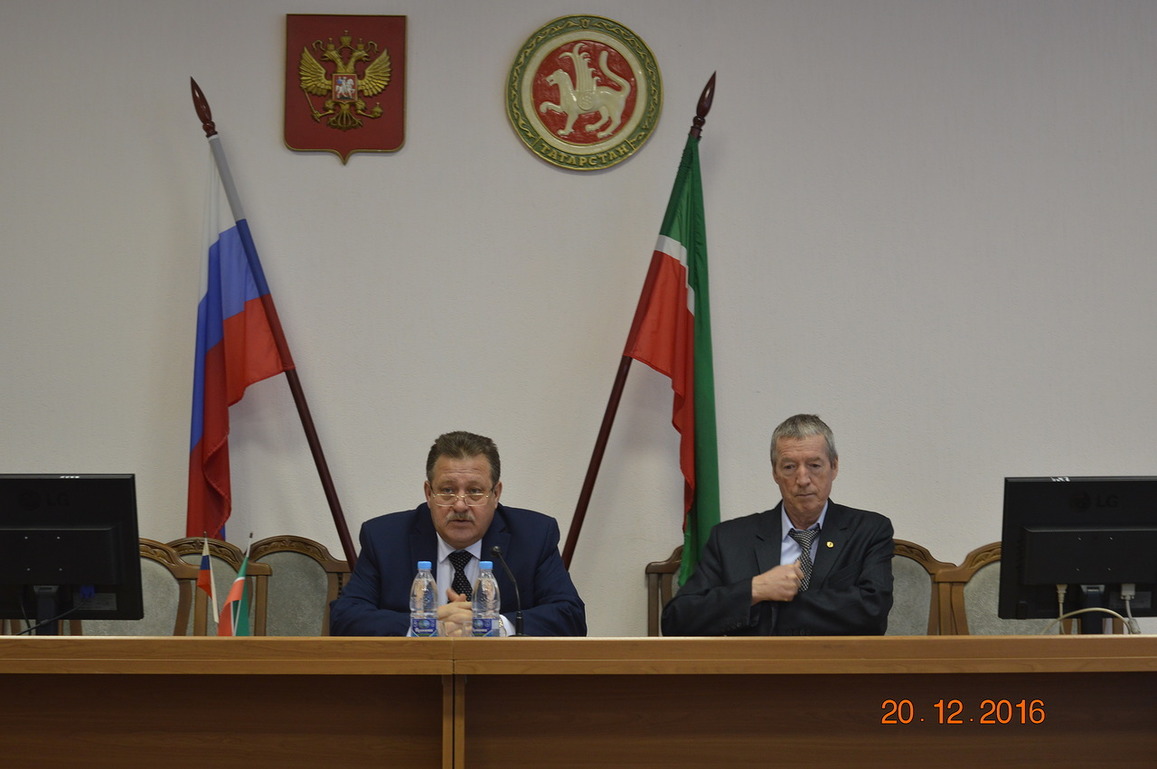 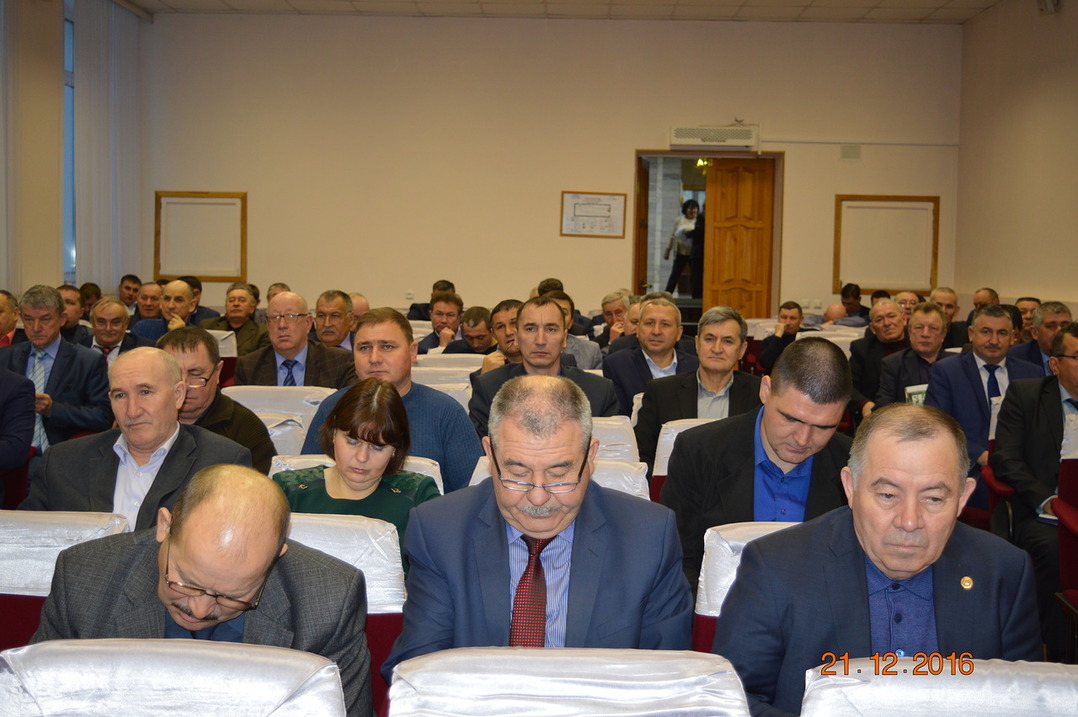 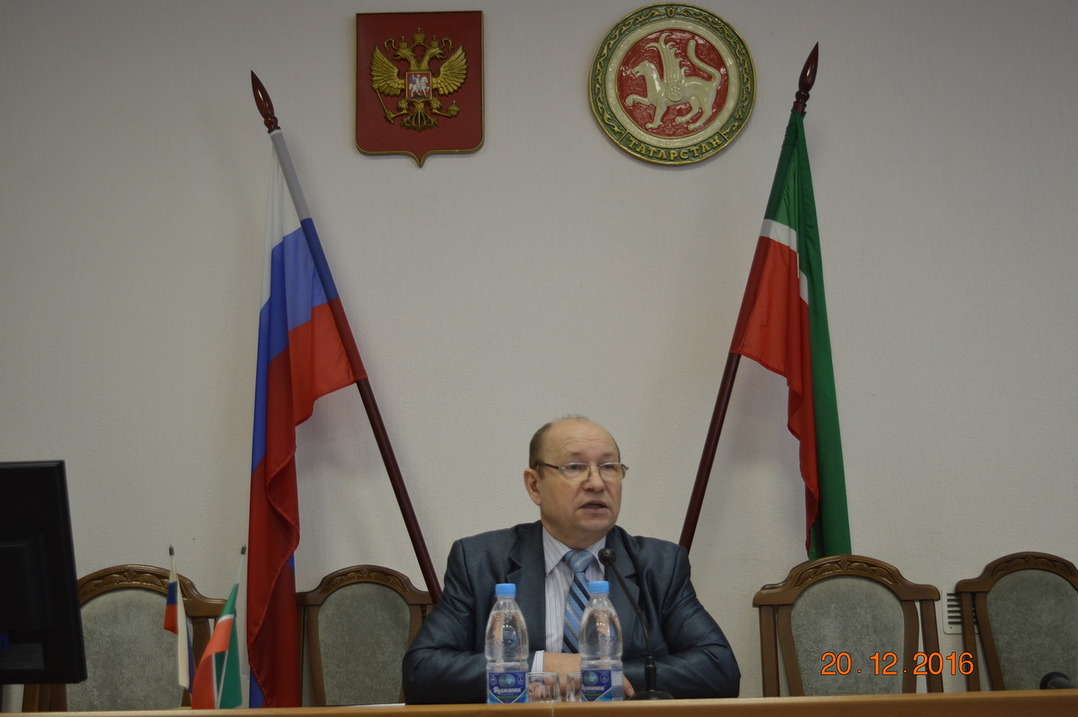 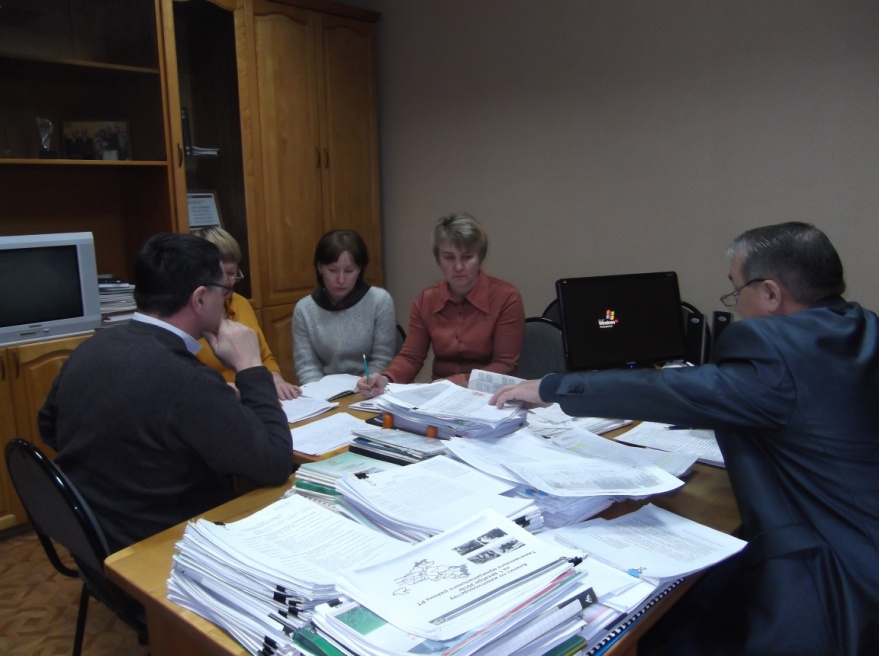 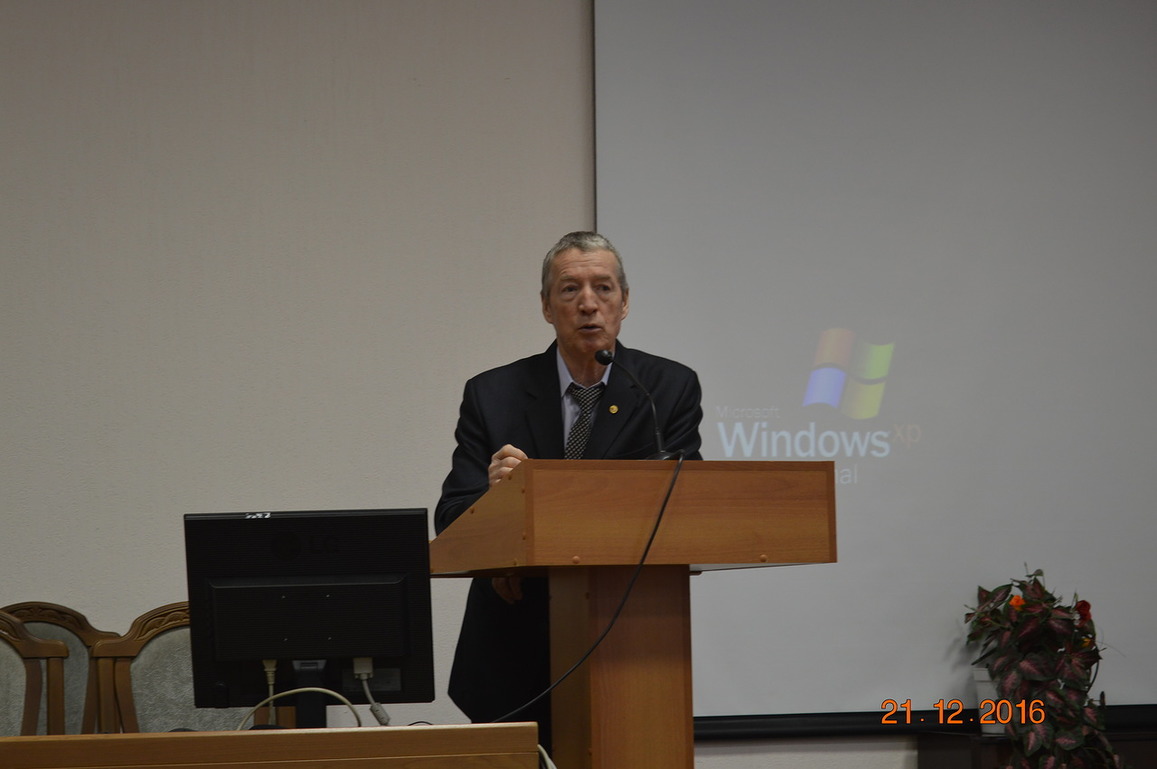 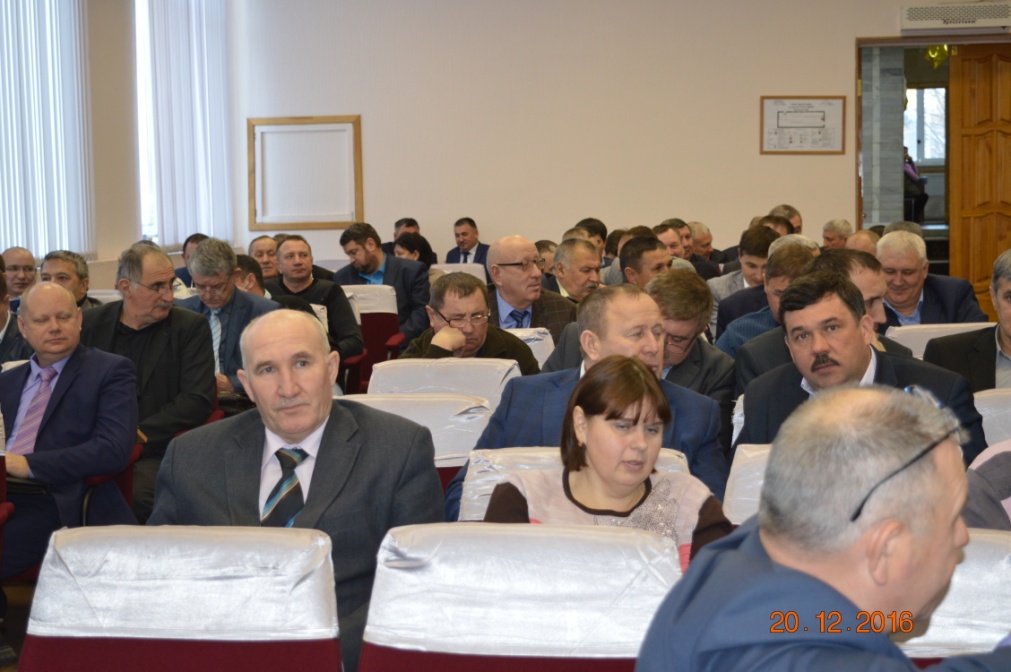 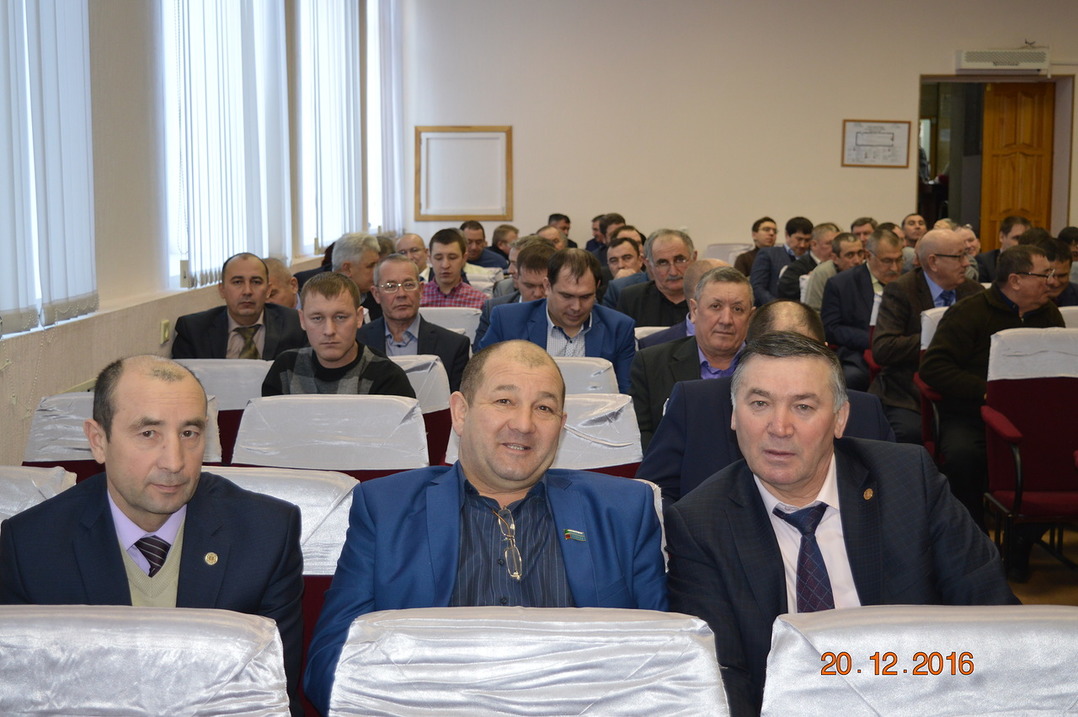 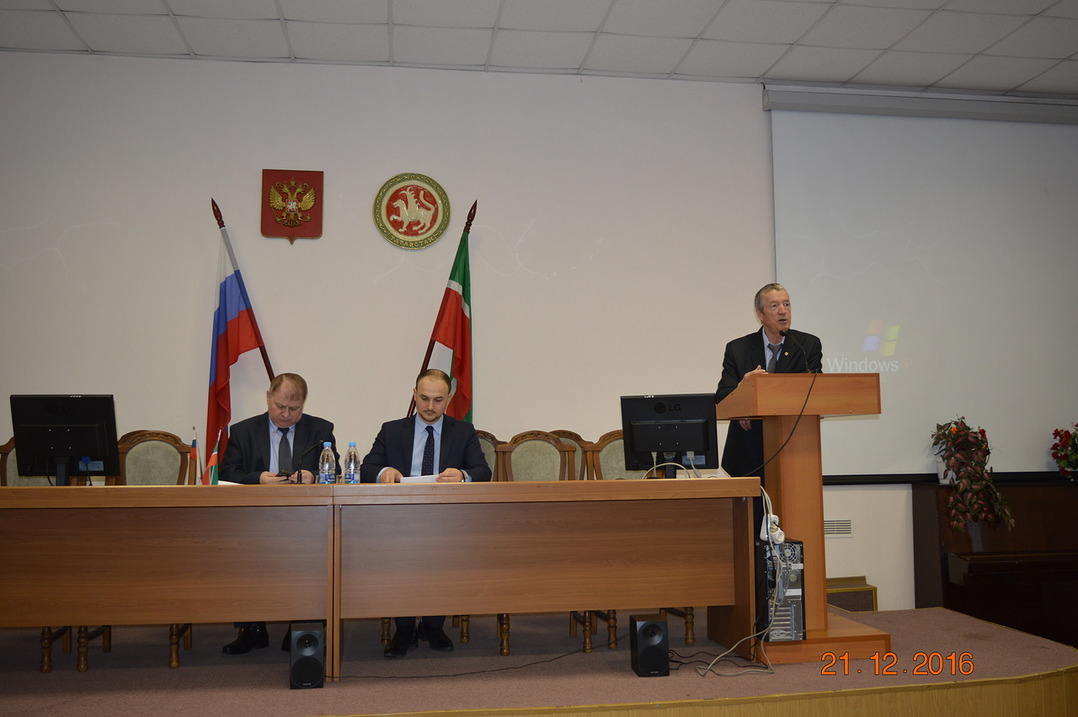 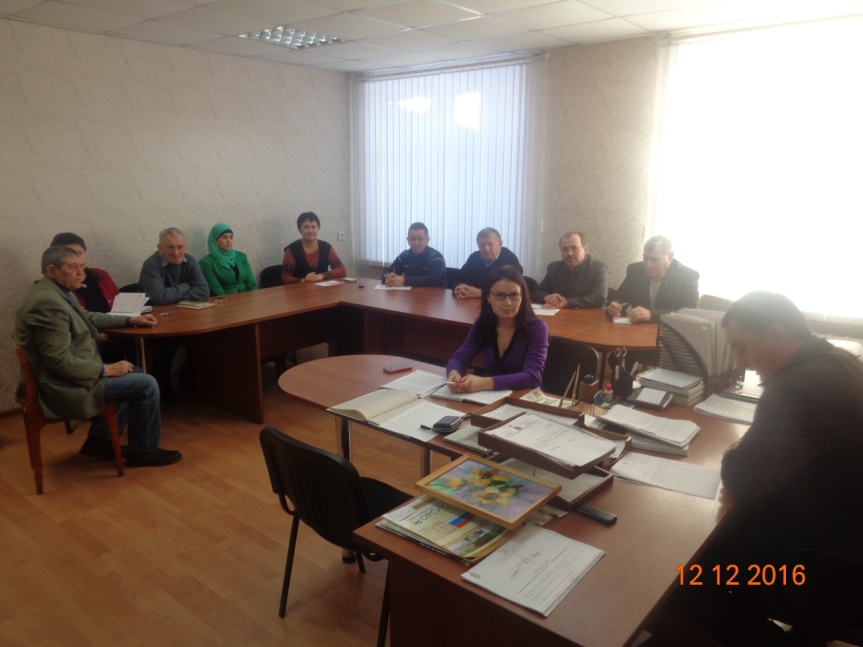 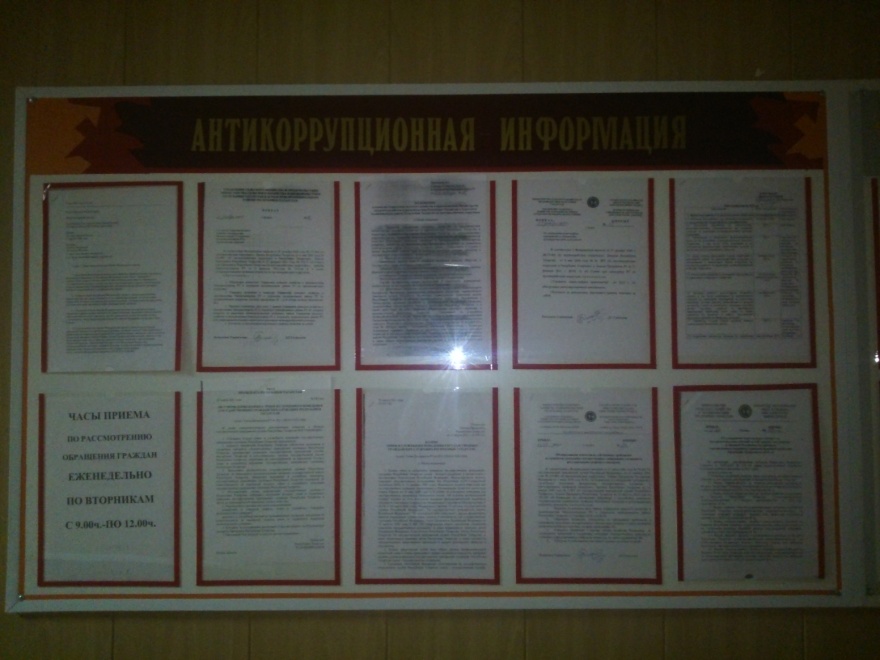 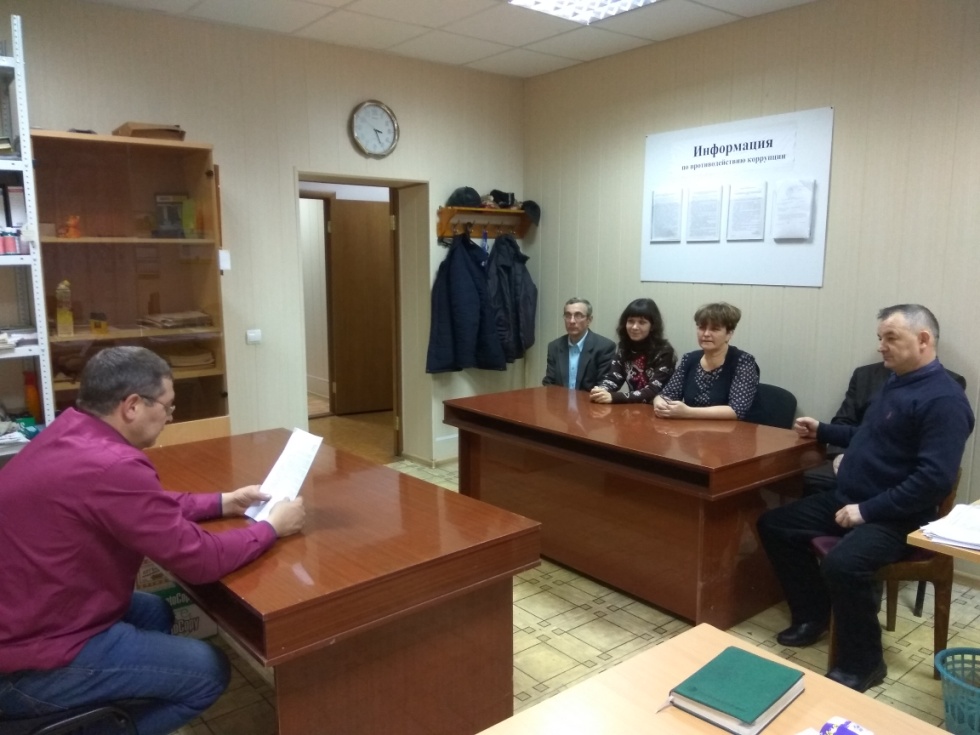 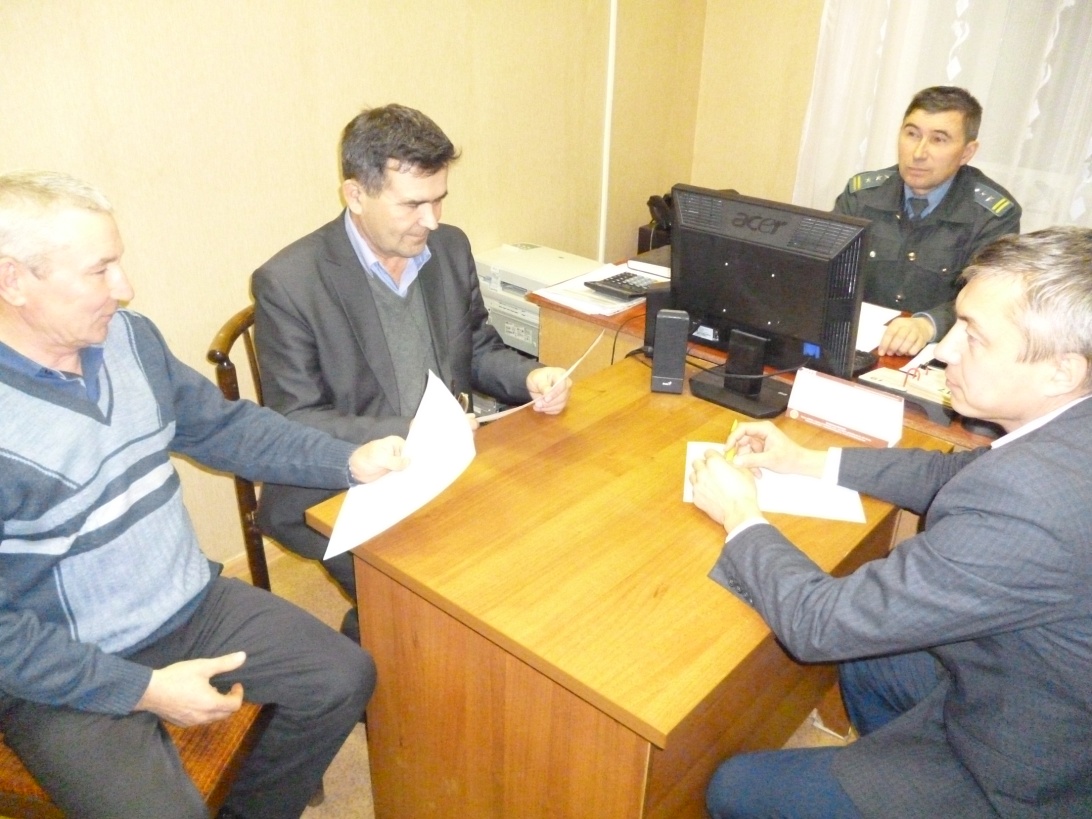 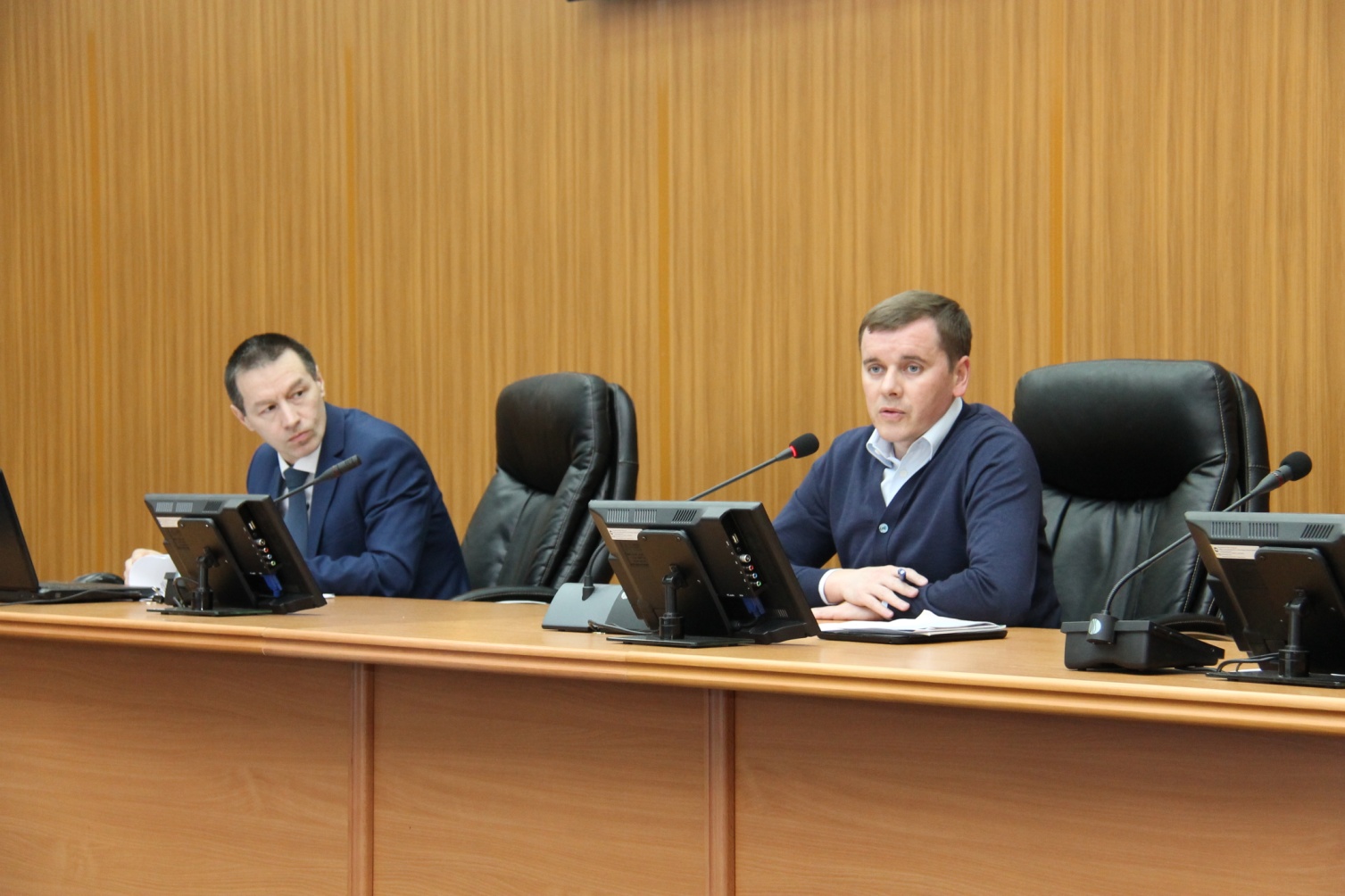 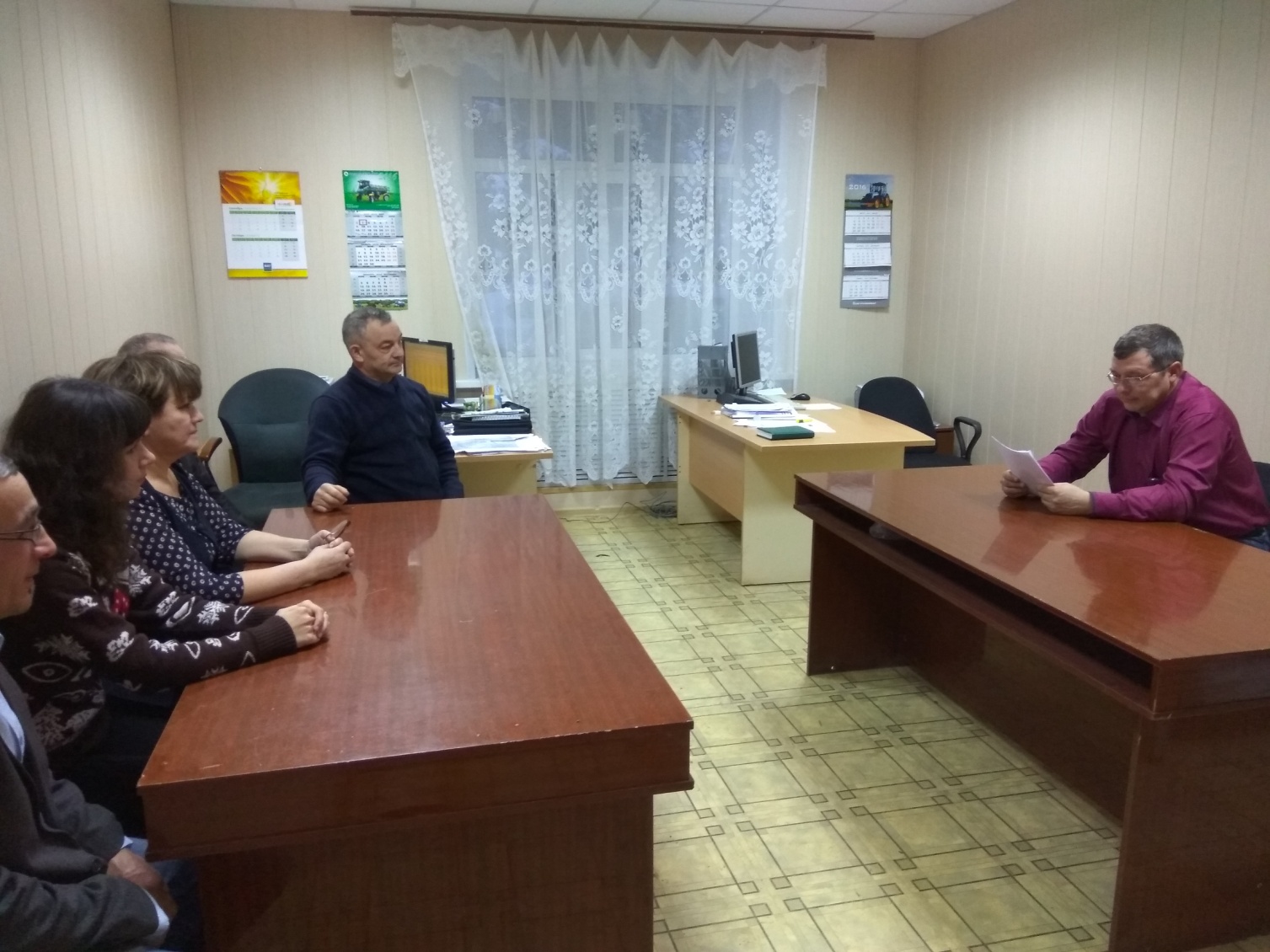 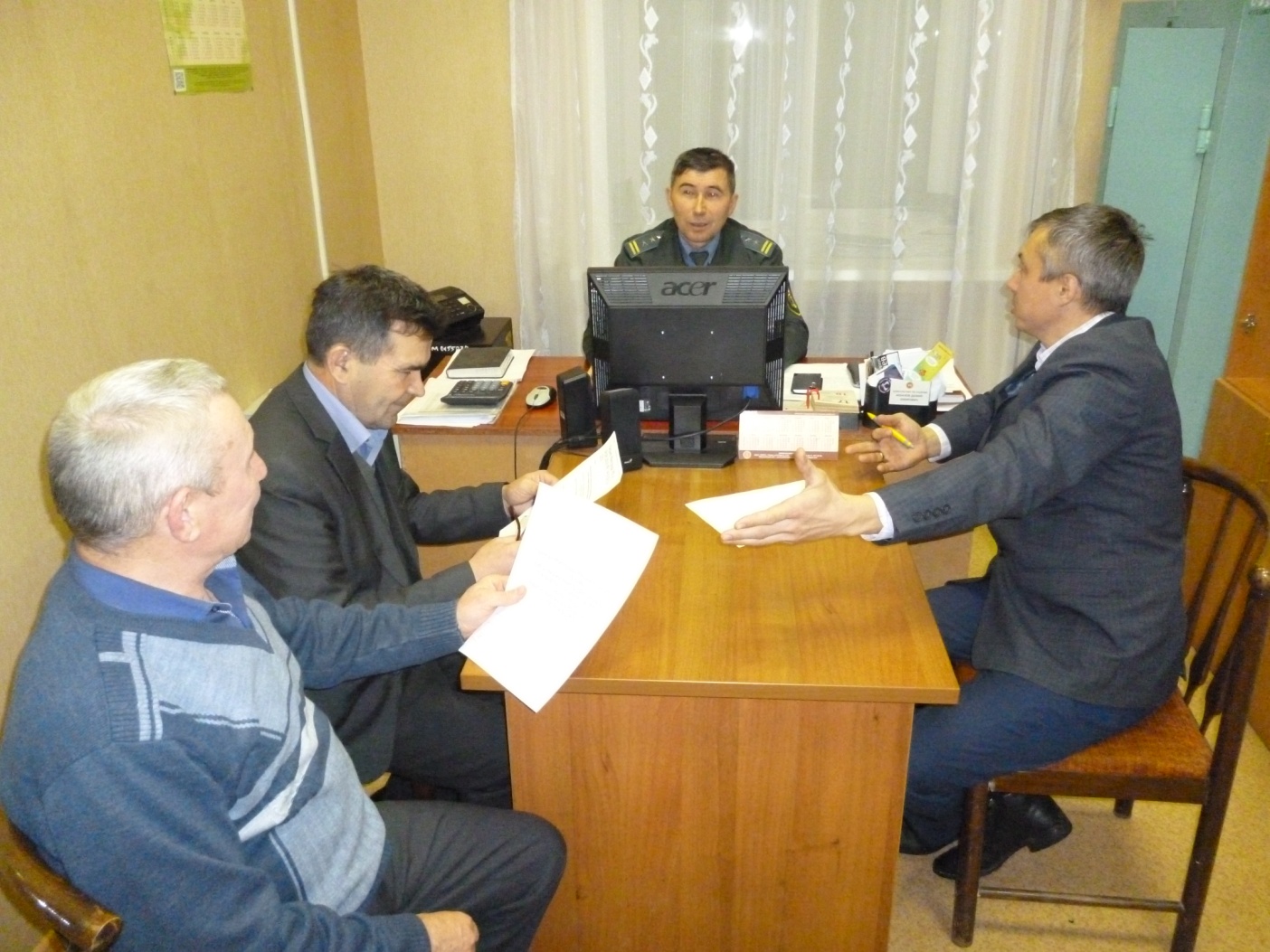 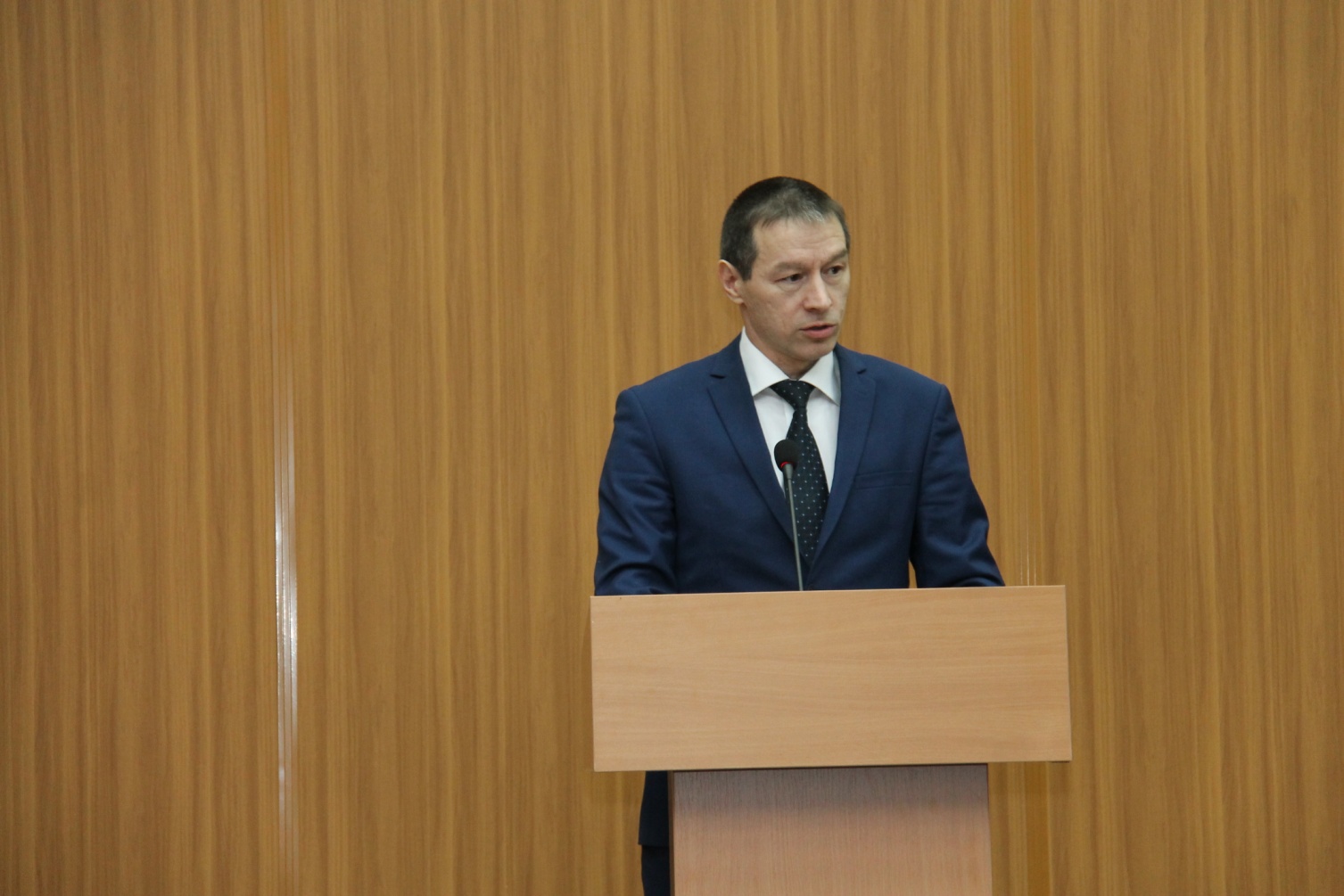 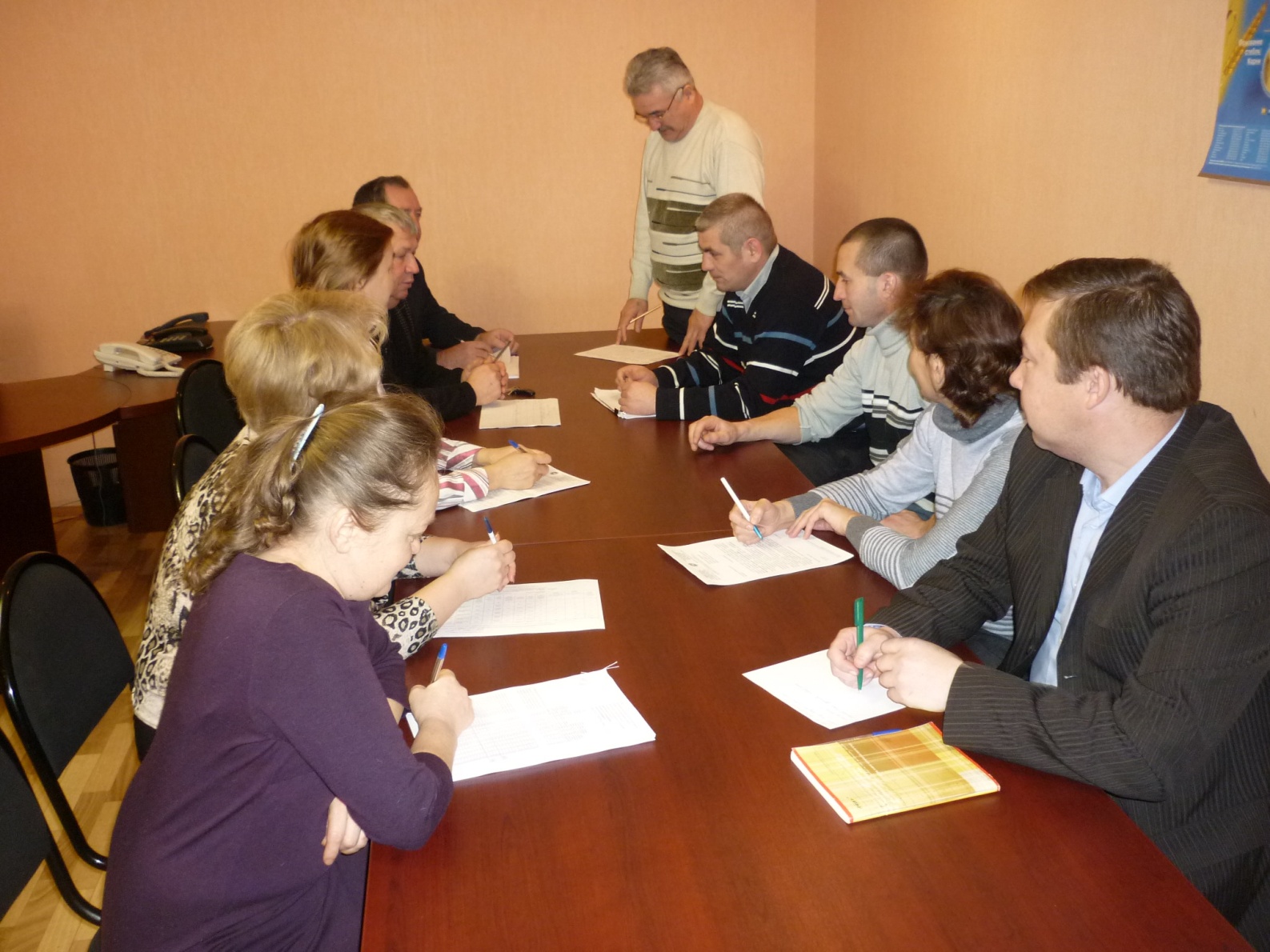 Количество респондентов из числа обращавшихся в Министерство сельского хозяйства и продовольствия  РТ20162015Всего:в том числе по направлениям:932628Растениеводство  296197Животноводство314190Социальное развитие села161120Инженерно-техническое обеспечение АПК 161121Не удовлетворенные полученными результатами обращения в Министерство сельского хозяйства и продовольствия  РТ20162015Всего:в том числе по следующим причинам119101отсутствие результата1518длительность получения результата5551отрицательный ответ1919формализм в действие сотрудника министерства72другое2311Всего:в том числе по направлениям:119101Растениеводство  2818Животноводство3731Социальное развитие села2522Инженерно-техническое обеспечение АПК 2930Сталкивались ли Вы с коррупционными проявлениями при обращении в Управления сельского хозяйства и продовольствия  в муниципальных районах РТ, подведомственных учреждениях Министерства?Чел.(%)Чел.(%)да(доля  от общего числа выразивших свое мнение. в %)0 (0%)0 (0%)нет(доля  от общего числа выразивших свое мнение. в %)824 (88,4%)458(73%)воздержались от ответа(доля  от общего числа выразивших свое мнение. в %)108(11,6%)170(27%)